Week 3 - Exponent Rules 2 ACT 10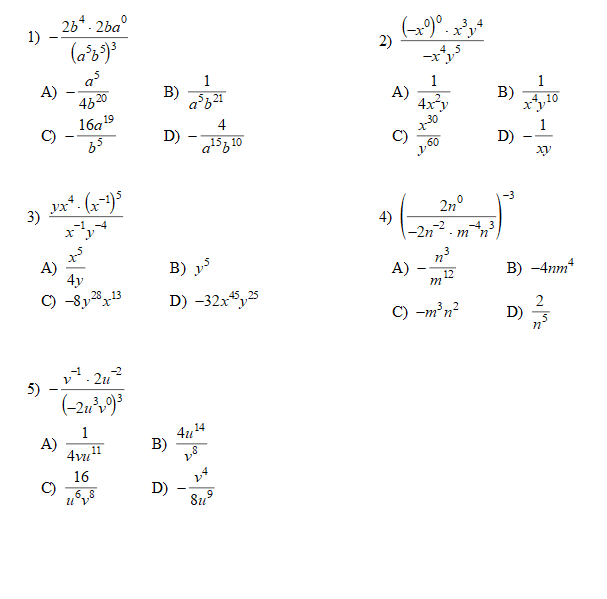 